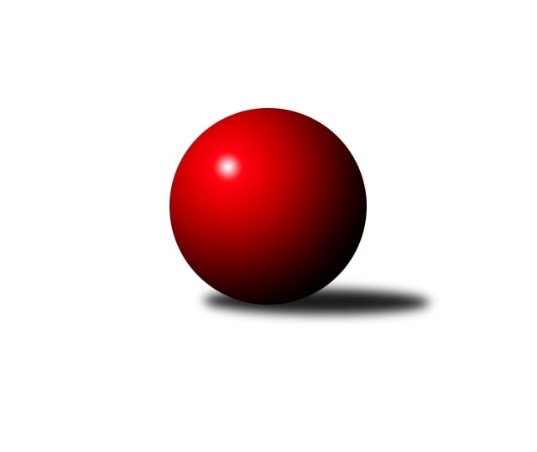 Č.19Ročník 2023/2024	13.5.2024 3. KLM C 2023/2024Statistika 19. kolaTabulka družstev:		družstvo	záp	výh	rem	proh	skore	sety	průměr	body	plné	dorážka	chyby	1.	TJ Opava	19	16	1	2	109.0 : 43.0 	(262.0 : 194.0)	3372	33	2238	1133	25.5	2.	TJ Odry	19	15	0	4	105.0 : 47.0 	(270.5 : 185.5)	3377	30	2239	1138	24.2	3.	KK Zábřeh B	19	14	0	5	95.0 : 57.0 	(253.0 : 203.0)	3360	28	2232	1127	24.2	4.	KK Vyškov B	19	12	0	7	89.5 : 62.5 	(237.0 : 219.0)	3299	24	2229	1070	30.7	5.	KK Šumperk A	19	10	0	9	73.5 : 78.5 	(213.5 : 242.5)	3313	20	2224	1089	30.4	6.	TJ Sokol Luhačovice	19	8	2	9	79.5 : 72.5 	(238.0 : 218.0)	3306	18	2233	1073	26.6	7.	Loko Č. Třebová	19	9	0	10	64.5 : 87.5 	(207.0 : 249.0)	3310	18	2215	1095	29.8	8.	KK Jiskra Rýmařov	19	8	0	11	62.5 : 89.5 	(212.0 : 244.0)	3230	16	2171	1059	37	9.	Sokol Přemyslovice	19	7	1	11	72.5 : 79.5 	(230.0 : 226.0)	3306	15	2223	1083	29.2	10.	TJ Sokol Bohumín	19	5	2	12	53.5 : 98.5 	(197.0 : 259.0)	3185	12	2180	1005	39.5	11.	TJ Spartak Přerov B	19	4	0	15	53.0 : 99.0 	(197.5 : 258.5)	3282	8	2213	1069	35.5	12.	TJ Spartak Bílovec	19	3	0	16	54.5 : 97.5 	(218.5 : 237.5)	3256	6	2188	1068	33.2Tabulka doma:		družstvo	záp	výh	rem	proh	skore	sety	průměr	body	maximum	minimum	1.	TJ Odry	9	9	0	0	57.0 : 15.0 	(136.5 : 79.5)	3482	18	3636	3412	2.	KK Vyškov B	9	8	0	1	54.0 : 18.0 	(125.5 : 90.5)	3395	16	3458	3262	3.	TJ Opava	9	8	0	1	54.0 : 18.0 	(121.5 : 94.5)	3366	16	3477	3273	4.	KK Zábřeh B	10	8	0	2	51.0 : 29.0 	(135.5 : 104.5)	3352	16	3484	3266	5.	TJ Sokol Luhačovice	10	6	1	3	50.5 : 29.5 	(140.0 : 100.0)	3393	13	3490	3302	6.	Loko Č. Třebová	9	6	0	3	40.0 : 32.0 	(111.5 : 104.5)	3378	12	3449	3248	7.	KK Šumperk A	9	5	0	4	37.0 : 35.0 	(109.0 : 107.0)	3422	10	3553	3299	8.	Sokol Přemyslovice	10	5	0	5	44.0 : 36.0 	(131.0 : 109.0)	3187	10	3269	3094	9.	TJ Spartak Přerov B	9	4	0	5	34.0 : 38.0 	(100.5 : 115.5)	3296	8	3389	3204	10.	TJ Sokol Bohumín	10	3	2	5	35.5 : 44.5 	(119.0 : 121.0)	3151	8	3239	3046	11.	KK Jiskra Rýmařov	10	4	0	6	31.5 : 48.5 	(110.0 : 130.0)	3252	8	3331	3122	12.	TJ Spartak Bílovec	10	3	0	7	34.0 : 46.0 	(123.0 : 117.0)	3395	6	3508	3262Tabulka venku:		družstvo	záp	výh	rem	proh	skore	sety	průměr	body	maximum	minimum	1.	TJ Opava	10	8	1	1	55.0 : 25.0 	(140.5 : 99.5)	3372	17	3559	3244	2.	KK Zábřeh B	9	6	0	3	44.0 : 28.0 	(117.5 : 98.5)	3361	12	3464	3253	3.	TJ Odry	10	6	0	4	48.0 : 32.0 	(134.0 : 106.0)	3376	12	3490	3137	4.	KK Šumperk A	10	5	0	5	36.5 : 43.5 	(104.5 : 135.5)	3300	10	3480	3196	5.	KK Jiskra Rýmařov	9	4	0	5	31.0 : 41.0 	(102.0 : 114.0)	3227	8	3361	3015	6.	KK Vyškov B	10	4	0	6	35.5 : 44.5 	(111.5 : 128.5)	3288	8	3499	3163	7.	Loko Č. Třebová	10	3	0	7	24.5 : 55.5 	(95.5 : 144.5)	3303	6	3402	3178	8.	TJ Sokol Luhačovice	9	2	1	6	29.0 : 43.0 	(98.0 : 118.0)	3295	5	3498	3044	9.	Sokol Přemyslovice	9	2	1	6	28.5 : 43.5 	(99.0 : 117.0)	3319	5	3373	3138	10.	TJ Sokol Bohumín	9	2	0	7	18.0 : 54.0 	(78.0 : 138.0)	3189	4	3424	3047	11.	TJ Spartak Bílovec	9	0	0	9	20.5 : 51.5 	(95.5 : 120.5)	3263	0	3463	3059	12.	TJ Spartak Přerov B	10	0	0	10	19.0 : 61.0 	(97.0 : 143.0)	3281	0	3413	3102Tabulka podzimní části:		družstvo	záp	výh	rem	proh	skore	sety	průměr	body	doma	venku	1.	TJ Opava	11	9	1	1	60.0 : 28.0 	(150.0 : 114.0)	3388	19 	4 	0 	1 	5 	1 	0	2.	TJ Odry	11	8	0	3	56.0 : 32.0 	(150.0 : 114.0)	3390	16 	5 	0 	0 	3 	0 	3	3.	KK Zábřeh B	11	8	0	3	56.0 : 32.0 	(150.0 : 114.0)	3345	16 	5 	0 	1 	3 	0 	2	4.	KK Šumperk A	11	6	0	5	44.5 : 43.5 	(120.0 : 144.0)	3312	12 	3 	0 	2 	3 	0 	3	5.	KK Vyškov B	11	5	0	6	45.5 : 42.5 	(131.0 : 133.0)	3303	10 	4 	0 	1 	1 	0 	5	6.	TJ Sokol Luhačovice	11	4	2	5	43.0 : 45.0 	(131.0 : 133.0)	3361	10 	3 	1 	2 	1 	1 	3	7.	Loko Č. Třebová	11	5	0	6	38.5 : 49.5 	(119.5 : 144.5)	3293	10 	4 	0 	2 	1 	0 	4	8.	KK Jiskra Rýmařov	11	5	0	6	37.0 : 51.0 	(123.0 : 141.0)	3202	10 	2 	0 	3 	3 	0 	3	9.	Sokol Přemyslovice	11	4	1	6	39.0 : 49.0 	(129.0 : 135.0)	3281	9 	2 	0 	4 	2 	1 	2	10.	TJ Sokol Bohumín	11	3	2	6	35.5 : 52.5 	(123.5 : 140.5)	3259	8 	1 	2 	3 	2 	0 	3	11.	TJ Spartak Bílovec	11	3	0	8	37.0 : 51.0 	(131.5 : 132.5)	3293	6 	3 	0 	3 	0 	0 	5	12.	TJ Spartak Přerov B	11	3	0	8	36.0 : 52.0 	(125.5 : 138.5)	3313	6 	3 	0 	2 	0 	0 	6Tabulka jarní části:		družstvo	záp	výh	rem	proh	skore	sety	průměr	body	doma	venku	1.	TJ Odry	8	7	0	1	49.0 : 15.0 	(120.5 : 71.5)	3380	14 	4 	0 	0 	3 	0 	1 	2.	TJ Opava	8	7	0	1	49.0 : 15.0 	(112.0 : 80.0)	3348	14 	4 	0 	0 	3 	0 	1 	3.	KK Vyškov B	8	7	0	1	44.0 : 20.0 	(106.0 : 86.0)	3345	14 	4 	0 	0 	3 	0 	1 	4.	KK Zábřeh B	8	6	0	2	39.0 : 25.0 	(103.0 : 89.0)	3381	12 	3 	0 	1 	3 	0 	1 	5.	TJ Sokol Luhačovice	8	4	0	4	36.5 : 27.5 	(107.0 : 85.0)	3271	8 	3 	0 	1 	1 	0 	3 	6.	KK Šumperk A	8	4	0	4	29.0 : 35.0 	(93.5 : 98.5)	3347	8 	2 	0 	2 	2 	0 	2 	7.	Loko Č. Třebová	8	4	0	4	26.0 : 38.0 	(87.5 : 104.5)	3336	8 	2 	0 	1 	2 	0 	3 	8.	Sokol Přemyslovice	8	3	0	5	33.5 : 30.5 	(101.0 : 91.0)	3314	6 	3 	0 	1 	0 	0 	4 	9.	KK Jiskra Rýmařov	8	3	0	5	25.5 : 38.5 	(89.0 : 103.0)	3283	6 	2 	0 	3 	1 	0 	2 	10.	TJ Sokol Bohumín	8	2	0	6	18.0 : 46.0 	(73.5 : 118.5)	3105	4 	2 	0 	2 	0 	0 	4 	11.	TJ Spartak Přerov B	8	1	0	7	17.0 : 47.0 	(72.0 : 120.0)	3247	2 	1 	0 	3 	0 	0 	4 	12.	TJ Spartak Bílovec	8	0	0	8	17.5 : 46.5 	(87.0 : 105.0)	3247	0 	0 	0 	4 	0 	0 	4 Zisk bodů pro družstvo:		jméno hráče	družstvo	body	zápasy	v %	dílčí body	sety	v %	1.	Josef Sitta 	KK Zábřeh B 	15	/	19	(79%)	51	/	76	(67%)	2.	Marek Frydrych 	TJ Odry  	14	/	16	(88%)	50.5	/	64	(79%)	3.	Karel Chlevišťan 	TJ Odry  	14	/	17	(82%)	45	/	68	(66%)	4.	Michal Markus 	TJ Opava  	14	/	17	(82%)	43.5	/	68	(64%)	5.	Tomáš Binar 	TJ Spartak Bílovec 	14	/	19	(74%)	49.5	/	76	(65%)	6.	Martin Macas 	KK Šumperk A 	14	/	19	(74%)	45	/	76	(59%)	7.	Tomáš Molek 	TJ Sokol Luhačovice 	13	/	15	(87%)	40.5	/	60	(68%)	8.	Petr Bracek 	TJ Opava  	13	/	17	(76%)	40.5	/	68	(60%)	9.	Michal Pavič 	TJ Odry  	13	/	17	(76%)	40	/	68	(59%)	10.	Luděk Slanina 	TJ Opava  	12	/	14	(86%)	34.5	/	56	(62%)	11.	Milan Šula 	KK Zábřeh B 	12	/	16	(75%)	38	/	64	(59%)	12.	Petr Večerka 	KK Vyškov B 	12	/	17	(71%)	35	/	68	(51%)	13.	Radek Grulich 	Sokol Přemyslovice  	12	/	18	(67%)	40.5	/	72	(56%)	14.	Martin Pavič 	TJ Odry  	12	/	19	(63%)	46.5	/	76	(61%)	15.	Jan Körner 	KK Zábřeh B 	11	/	19	(58%)	45.5	/	76	(60%)	16.	Lukáš Horňák 	KK Zábřeh B 	11	/	19	(58%)	43	/	76	(57%)	17.	Ladislav Stárek 	KK Jiskra Rýmařov  	10	/	15	(67%)	38	/	60	(63%)	18.	Jakub Sokol 	Loko Č. Třebová  	10	/	16	(63%)	34.5	/	64	(54%)	19.	Michal Kudela 	TJ Spartak Bílovec 	10	/	17	(59%)	37.5	/	68	(55%)	20.	Petr Chlachula 	KK Jiskra Rýmařov  	10	/	17	(59%)	37	/	68	(54%)	21.	Tomáš Valíček 	TJ Opava  	10	/	17	(59%)	36.5	/	68	(54%)	22.	Jaroslav Vymazal 	KK Šumperk A 	10	/	19	(53%)	40.5	/	76	(53%)	23.	Rostislav Biolek 	KK Šumperk A 	10	/	19	(53%)	38	/	76	(50%)	24.	Vratislav Kunc 	TJ Sokol Luhačovice 	9.5	/	16	(59%)	38	/	64	(59%)	25.	Jiří Kmoníček 	Loko Č. Třebová  	9.5	/	16	(59%)	37	/	64	(58%)	26.	Eduard Varga 	KK Vyškov B 	9	/	11	(82%)	29.5	/	44	(67%)	27.	Petr Dvorský 	TJ Odry  	9	/	13	(69%)	31.5	/	52	(61%)	28.	Filip Lekeš 	TJ Sokol Luhačovice 	9	/	13	(69%)	29	/	52	(56%)	29.	Petr Kuttler 	TJ Sokol Bohumín  	9	/	15	(60%)	33.5	/	60	(56%)	30.	Jiří Šoupal 	Sokol Přemyslovice  	9	/	16	(56%)	33	/	64	(52%)	31.	Pavel Zaremba 	KK Vyškov B 	9	/	19	(47%)	35	/	76	(46%)	32.	Aleš Kohutek 	TJ Sokol Bohumín  	8.5	/	16	(53%)	33	/	64	(52%)	33.	Eduard Tomek 	Sokol Přemyslovice  	8.5	/	17	(50%)	36.5	/	68	(54%)	34.	Jan Kmoníček 	Loko Č. Třebová  	8.5	/	17	(50%)	33	/	68	(49%)	35.	Tomáš Pěnička 	KK Zábřeh B 	8.5	/	17	(50%)	32.5	/	68	(48%)	36.	Jiří Konečný 	TJ Sokol Luhačovice 	8	/	13	(62%)	33.5	/	52	(64%)	37.	Milan Kanda 	TJ Spartak Přerov B 	8	/	14	(57%)	27.5	/	56	(49%)	38.	Antonín Sochor 	KK Jiskra Rýmařov  	8	/	15	(53%)	31.5	/	60	(53%)	39.	Jan Sedláček 	Sokol Přemyslovice  	8	/	16	(50%)	29.5	/	64	(46%)	40.	Petr Číž 	TJ Spartak Bílovec 	8	/	19	(42%)	43	/	76	(57%)	41.	Pavel Heinisch 	KK Šumperk A 	7.5	/	17	(44%)	30	/	68	(44%)	42.	Petr Matuška 	KK Vyškov B 	7	/	11	(64%)	24	/	44	(55%)	43.	Petr Wolf 	TJ Opava  	7	/	13	(54%)	31	/	52	(60%)	44.	Miroslav Hvozdenský 	TJ Sokol Luhačovice 	7	/	13	(54%)	28	/	52	(54%)	45.	Milan Jahn 	TJ Opava  	7	/	13	(54%)	27	/	52	(52%)	46.	Tomáš Fraus 	Sokol Přemyslovice  	7	/	13	(54%)	26	/	52	(50%)	47.	Ondřej Gajdičiar 	TJ Odry  	7	/	14	(50%)	29	/	56	(52%)	48.	Michal Blažek 	TJ Opava  	7	/	14	(50%)	29	/	56	(52%)	49.	Jozef Kuzma 	TJ Sokol Bohumín  	7	/	15	(47%)	25.5	/	60	(43%)	50.	Adam Bezdíček 	Loko Č. Třebová  	7	/	18	(39%)	31	/	72	(43%)	51.	Ladislav Janáč 	KK Jiskra Rýmařov  	6.5	/	16	(41%)	28.5	/	64	(45%)	52.	Stanislav Beňa ml.	TJ Spartak Přerov B 	6	/	8	(75%)	20.5	/	32	(64%)	53.	Jiří Trávníček 	KK Vyškov B 	6	/	8	(75%)	20.5	/	32	(64%)	54.	Tomáš Vejmola 	KK Vyškov B 	6	/	10	(60%)	23.5	/	40	(59%)	55.	Jiří Flídr 	KK Zábřeh B 	6	/	10	(60%)	18.5	/	40	(46%)	56.	Pavel Močár ml.	Sokol Přemyslovice  	6	/	12	(50%)	26	/	48	(54%)	57.	Jaromír Rabenseifner 	KK Šumperk A 	6	/	17	(35%)	32.5	/	68	(48%)	58.	Jaroslav Tezzele 	KK Jiskra Rýmařov  	6	/	19	(32%)	38	/	76	(50%)	59.	Stanislav Sliwka 	TJ Sokol Bohumín  	6	/	19	(32%)	28.5	/	76	(38%)	60.	David Binar 	TJ Spartak Bílovec 	5.5	/	19	(29%)	28.5	/	76	(38%)	61.	Vlastimil Bělíček 	TJ Spartak Přerov B 	5	/	6	(83%)	14.5	/	24	(60%)	62.	Luděk Rychlovský 	KK Vyškov B 	5	/	8	(63%)	16.5	/	32	(52%)	63.	Jan Večerka 	KK Vyškov B 	5	/	9	(56%)	18.5	/	36	(51%)	64.	Vladimír Mánek 	TJ Spartak Přerov B 	5	/	11	(45%)	22	/	44	(50%)	65.	Jan Kučák 	TJ Odry  	5	/	12	(42%)	20	/	48	(42%)	66.	Milan Žáček 	TJ Sokol Luhačovice 	5	/	13	(38%)	22	/	52	(42%)	67.	Zdeněk Macháček 	TJ Spartak Přerov B 	5	/	14	(36%)	26.5	/	56	(47%)	68.	Jiří Hetych ml.	Loko Č. Třebová  	5	/	14	(36%)	24	/	56	(43%)	69.	František Habrman 	KK Šumperk A 	5	/	15	(33%)	22.5	/	60	(38%)	70.	Filip Sýkora 	TJ Spartak Bílovec 	5	/	17	(29%)	30	/	68	(44%)	71.	Fridrich Péli 	TJ Sokol Bohumín  	5	/	17	(29%)	27.5	/	68	(40%)	72.	Libor Krejčí 	KK Zábřeh B 	4.5	/	11	(41%)	18.5	/	44	(42%)	73.	Michal Loučka 	TJ Spartak Přerov B 	4	/	10	(40%)	16	/	40	(40%)	74.	Karel Máčalík 	TJ Sokol Luhačovice 	4	/	11	(36%)	20	/	44	(45%)	75.	Karol Nitka 	TJ Sokol Bohumín  	4	/	13	(31%)	22	/	52	(42%)	76.	Petr Holanec 	Loko Č. Třebová  	3.5	/	12	(29%)	18	/	48	(38%)	77.	Kryštof Pevný 	KK Vyškov B 	3	/	7	(43%)	14	/	28	(50%)	78.	Milan Zezulka 	TJ Spartak Bílovec 	3	/	8	(38%)	15	/	32	(47%)	79.	Libor Daňa 	TJ Spartak Přerov B 	3	/	8	(38%)	12.5	/	32	(39%)	80.	Martin Rédr 	TJ Spartak Přerov B 	3	/	9	(33%)	15.5	/	36	(43%)	81.	Jiří Martinů 	TJ Sokol Luhačovice 	3	/	9	(33%)	12	/	36	(33%)	82.	Jan Zaškolný 	TJ Sokol Bohumín  	3	/	10	(30%)	17.5	/	40	(44%)	83.	Pavel Močár 	Sokol Přemyslovice  	3	/	12	(25%)	20	/	48	(42%)	84.	Miloslav Hýbl 	Loko Č. Třebová  	3	/	18	(17%)	25	/	72	(35%)	85.	Miroslav Stuchlík 	TJ Opava  	2	/	2	(100%)	4.5	/	8	(56%)	86.	Lukáš Vybíral 	Sokol Přemyslovice  	2	/	3	(67%)	9	/	12	(75%)	87.	Jaroslav Sedlář 	KK Šumperk A 	2	/	3	(67%)	7	/	12	(58%)	88.	Libor Slezák 	TJ Sokol Luhačovice 	2	/	4	(50%)	8	/	16	(50%)	89.	Martin Holas 	TJ Spartak Přerov B 	2	/	9	(22%)	11.5	/	36	(32%)	90.	Pavel Konštacký 	KK Jiskra Rýmařov  	2	/	9	(22%)	10	/	36	(28%)	91.	Vojtěch Venclík 	TJ Spartak Přerov B 	2	/	13	(15%)	19	/	52	(37%)	92.	Přemysl Horák 	TJ Spartak Bílovec 	1	/	1	(100%)	4	/	4	(100%)	93.	Tomáš Ondráček 	KK Zábřeh B 	1	/	1	(100%)	3	/	4	(75%)	94.	Maciej Basista 	TJ Opava  	1	/	1	(100%)	2.5	/	4	(63%)	95.	Kamil Bednář 	KK Vyškov B 	1	/	1	(100%)	2	/	4	(50%)	96.	Milan Vymazal 	KK Šumperk A 	1	/	1	(100%)	2	/	4	(50%)	97.	Vojtěch Rozkopal 	TJ Odry  	1	/	1	(100%)	2	/	4	(50%)	98.	Jaroslav Klus 	TJ Sokol Bohumín  	1	/	2	(50%)	5.5	/	8	(69%)	99.	Marek Kankovský 	Sokol Přemyslovice  	1	/	2	(50%)	4	/	8	(50%)	100.	Jaroslav Heblák 	KK Jiskra Rýmařov  	1	/	2	(50%)	3	/	8	(38%)	101.	Tomáš Chárník 	KK Jiskra Rýmařov  	1	/	3	(33%)	4.5	/	12	(38%)	102.	Petr Kudláček 	TJ Sokol Luhačovice 	1	/	3	(33%)	4	/	12	(33%)	103.	Jaroslav Zahrádka 	KK Vyškov B 	0.5	/	2	(25%)	2	/	8	(25%)	104.	Tomáš Procházka 	KK Vyškov B 	0	/	1	(0%)	1	/	4	(25%)	105.	Josef Pilatík 	KK Jiskra Rýmařov  	0	/	1	(0%)	1	/	4	(25%)	106.	Vladimír Štacha 	TJ Spartak Bílovec 	0	/	1	(0%)	1	/	4	(25%)	107.	Daniel Ševčík st.	TJ Odry  	0	/	1	(0%)	1	/	4	(25%)	108.	Petr Pavelka 	TJ Spartak Přerov B 	0	/	1	(0%)	0	/	4	(0%)	109.	Jiří Kohoutek 	TJ Spartak Přerov B 	0	/	1	(0%)	0	/	4	(0%)	110.	Stanislav Beňa st.	TJ Spartak Přerov B 	0	/	1	(0%)	0	/	4	(0%)	111.	Patrik Vémola 	KK Šumperk A 	0	/	1	(0%)	0	/	4	(0%)	112.	Jiří Polášek 	KK Jiskra Rýmařov  	0	/	1	(0%)	0	/	4	(0%)	113.	Michal Oščádal 	Sokol Přemyslovice  	0	/	1	(0%)	0	/	4	(0%)	114.	Miroslav Smrčka 	KK Šumperk A 	0	/	2	(0%)	1.5	/	8	(19%)	115.	Petr Charník 	KK Jiskra Rýmařov  	0	/	8	(0%)	9	/	32	(28%)	116.	Antonín Fabík 	TJ Spartak Bílovec 	0	/	12	(0%)	10	/	48	(21%)Průměry na kuželnách:		kuželna	průměr	plné	dorážka	chyby	výkon na hráče	1.	KK Šumperk, 1-4	3411	2279	1132	30.3	(568.6)	2.	TJ Odry, 1-4	3401	2262	1138	27.3	(566.9)	3.	KK Vyškov, 1-4	3365	2256	1108	31.1	(560.9)	4.	TJ Lokomotiva Česká Třebová, 1-4	3353	2243	1109	31.5	(558.9)	5.	TJ Sokol Luhačovice, 1-4	3352	2223	1128	24.4	(558.7)	6.	KK Zábřeh, 1-4	3328	2234	1093	27.8	(554.8)	7.	TJ Opava, 1-4	3321	2233	1088	30.8	(553.7)	8.	TJ Spartak Přerov, 1-6	3303	2224	1078	31.2	(550.5)	9.	KK Jiskra Rýmařov, 1-4	3289	2226	1063	36.0	(548.3)	10.	Sokol Přemyslovice, 1-4	3175	2150	1025	32.2	(529.3)	11.	TJ Sokol Bohumín, 1-4	3164	2150	1014	35.7	(527.4)Nejlepší výkony na kuželnách:KK Šumperk, 1-4KK Šumperk A	3553	13. kolo	Petr Bracek 	TJ Opava 	648	4. koloKK Šumperk A	3527	7. kolo	Petr Kuttler 	TJ Sokol Bohumín 	645	9. koloTJ Opava 	3518	4. kolo	Michal Markus 	TJ Opava 	634	4. koloTJ Sokol Luhačovice	3474	7. kolo	Martin Macas 	KK Šumperk A	632	13. koloKK Šumperk A	3464	14. kolo	Martin Macas 	KK Šumperk A	627	2. koloKK Šumperk A	3458	10. kolo	Jaroslav Vymazal 	KK Šumperk A	624	7. koloKK Šumperk A	3448	2. kolo	Marek Frydrych 	TJ Odry 	622	18. koloTJ Sokol Bohumín 	3424	9. kolo	Vladimír Mánek 	TJ Spartak Přerov B	616	2. koloTJ Odry 	3421	18. kolo	Jaroslav Vymazal 	KK Šumperk A	614	4. koloTJ Spartak Přerov B	3413	2. kolo	Martin Macas 	KK Šumperk A	612	10. koloTJ Odry, 1-4TJ Odry 	3636	10. kolo	Marek Frydrych 	TJ Odry 	657	10. koloTJ Odry 	3522	17. kolo	Tomáš Binar 	TJ Spartak Bílovec	648	12. koloTJ Spartak Bílovec	3508	9. kolo	Tomáš Binar 	TJ Spartak Bílovec	644	9. koloKK Vyškov B	3499	14. kolo	Tomáš Molek 	TJ Sokol Luhačovice	643	10. koloTJ Sokol Luhačovice	3498	4. kolo	Luděk Rychlovský 	KK Vyškov B	641	14. koloTJ Odry 	3497	13. kolo	Marek Frydrych 	TJ Odry 	640	5. koloKK Šumperk A	3480	12. kolo	Karel Chlevišťan 	TJ Odry 	638	10. koloTJ Odry 	3473	16. kolo	Přemysl Horák 	TJ Spartak Bílovec	638	18. koloTJ Odry 	3470	3. kolo	Tomáš Binar 	TJ Spartak Bílovec	637	14. koloTJ Odry 	3469	8. kolo	Marek Frydrych 	TJ Odry 	636	1. koloKK Vyškov, 1-4TJ Opava 	3559	7. kolo	Petr Bracek 	TJ Opava 	657	7. koloKK Vyškov B	3458	9. kolo	Petr Wolf 	TJ Opava 	639	7. koloKK Vyškov B	3441	10. kolo	Eduard Varga 	KK Vyškov B	626	10. koloKK Vyškov B	3439	3. kolo	Kryštof Pevný 	KK Vyškov B	615	13. koloKK Vyškov B	3438	15. kolo	Michal Markus 	TJ Opava 	613	7. koloKK Vyškov B	3436	13. kolo	Tomáš Vejmola 	KK Vyškov B	610	9. koloKK Vyškov B	3406	17. kolo	Tomáš Molek 	TJ Sokol Luhačovice	604	9. koloKK Vyškov B	3376	1. kolo	Jiří Trávníček 	KK Vyškov B	601	3. koloSokol Přemyslovice 	3353	13. kolo	Eduard Varga 	KK Vyškov B	599	15. koloLoko Č. Třebová 	3348	15. kolo	Petr Matuška 	KK Vyškov B	595	9. koloTJ Lokomotiva Česká Třebová, 1-4Loko Č. Třebová 	3449	4. kolo	Radek Grulich 	Sokol Přemyslovice 	609	9. koloLoko Č. Třebová 	3443	9. kolo	Jaroslav Vymazal 	KK Šumperk A	608	6. koloLoko Č. Třebová 	3431	14. kolo	Jiří Trávníček 	KK Vyškov B	606	2. koloKK Zábřeh B	3426	7. kolo	Jan Kmoníček 	Loko Č. Třebová 	605	4. koloLoko Č. Třebová 	3405	2. kolo	Petr Wolf 	TJ Opava 	604	16. koloTJ Opava 	3401	16. kolo	Jiří Kmoníček 	Loko Č. Třebová 	603	18. koloLoko Č. Třebová 	3401	7. kolo	Adam Bezdíček 	Loko Č. Třebová 	603	4. koloTJ Odry 	3377	4. kolo	Jakub Sokol 	Loko Č. Třebová 	601	4. koloSokol Přemyslovice 	3373	9. kolo	Jakub Sokol 	Loko Č. Třebová 	601	14. koloKK Šumperk A	3372	6. kolo	Adam Bezdíček 	Loko Č. Třebová 	600	9. koloTJ Sokol Luhačovice, 1-4TJ Sokol Luhačovice	3490	19. kolo	Tomáš Molek 	TJ Sokol Luhačovice	610	5. koloTJ Odry 	3490	12. kolo	Tomáš Molek 	TJ Sokol Luhačovice	609	1. koloTJ Sokol Luhačovice	3474	15. kolo	Karel Chlevišťan 	TJ Odry 	609	12. koloKK Zábřeh B	3434	1. kolo	Jiří Konečný 	TJ Sokol Luhačovice	609	17. koloTJ Sokol Luhačovice	3429	12. kolo	Petr Wolf 	TJ Opava 	608	11. koloTJ Sokol Luhačovice	3416	5. kolo	Filip Lekeš 	TJ Sokol Luhačovice	608	19. koloTJ Sokol Luhačovice	3400	8. kolo	Tomáš Molek 	TJ Sokol Luhačovice	606	15. koloTJ Opava 	3397	11. kolo	Tomáš Molek 	TJ Sokol Luhačovice	599	12. koloTJ Sokol Luhačovice	3382	1. kolo	Michal Pavič 	TJ Odry 	597	12. koloTJ Sokol Luhačovice	3375	11. kolo	Jaromír Rabenseifner 	KK Šumperk A	597	19. koloKK Zábřeh, 1-4KK Zábřeh B	3484	12. kolo	Lukáš Horňák 	KK Zábřeh B	613	11. koloLoko Č. Třebová 	3402	19. kolo	Ladislav Stárek 	KK Jiskra Rýmařov 	605	2. koloKK Zábřeh B	3392	19. kolo	Josef Sitta 	KK Zábřeh B	604	17. koloKK Zábřeh B	3377	5. kolo	Jan Körner 	KK Zábřeh B	601	3. koloTJ Opava 	3376	12. kolo	Josef Sitta 	KK Zábřeh B	600	12. koloKK Jiskra Rýmařov 	3361	2. kolo	Josef Sitta 	KK Zábřeh B	597	19. koloKK Zábřeh B	3357	6. kolo	Josef Sitta 	KK Zábřeh B	596	14. koloKK Zábřeh B	3348	17. kolo	Jiří Flídr 	KK Zábřeh B	592	12. koloTJ Odry 	3342	6. kolo	Lukáš Horňák 	KK Zábřeh B	589	12. koloKK Zábřeh B	3332	8. kolo	Tomáš Binar 	TJ Spartak Bílovec	586	5. koloTJ Opava, 1-4TJ Opava 	3477	5. kolo	Michal Markus 	TJ Opava 	621	5. koloTJ Opava 	3401	17. kolo	Petr Dvorský 	TJ Odry 	608	9. koloTJ Opava 	3396	19. kolo	Luděk Slanina 	TJ Opava 	605	5. koloTJ Odry 	3394	9. kolo	Luděk Slanina 	TJ Opava 	598	19. koloTJ Opava 	3380	3. kolo	Tomáš Valíček 	TJ Opava 	597	17. koloTJ Opava 	3368	13. kolo	Michal Markus 	TJ Opava 	596	15. koloTJ Opava 	3347	15. kolo	Michal Blažek 	TJ Opava 	594	1. koloTJ Spartak Přerov B	3345	5. kolo	Eduard Varga 	KK Vyškov B	594	19. koloTJ Opava 	3334	1. kolo	Tomáš Binar 	TJ Spartak Bílovec	593	15. koloTJ Opava 	3317	10. kolo	Michal Markus 	TJ Opava 	589	3. koloTJ Spartak Přerov, 1-6TJ Odry 	3464	7. kolo	Martin Pavič 	TJ Odry 	613	7. koloTJ Spartak Přerov B	3389	4. kolo	Marek Frydrych 	TJ Odry 	603	7. koloTJ Spartak Přerov B	3355	1. kolo	Vojtěch Venclík 	TJ Spartak Přerov B	597	7. koloTJ Opava 	3341	18. kolo	Michal Pavič 	TJ Odry 	595	7. koloTJ Spartak Přerov B	3340	9. kolo	Vlastimil Bělíček 	TJ Spartak Přerov B	592	9. koloTJ Spartak Přerov B	3338	7. kolo	Jakub Sokol 	Loko Č. Třebová 	590	1. koloKK Jiskra Rýmařov 	3331	16. kolo	Libor Daňa 	TJ Spartak Přerov B	585	10. koloSokol Přemyslovice 	3331	10. kolo	Zdeněk Macháček 	TJ Spartak Přerov B	583	4. koloKK Zábřeh B	3331	9. kolo	Petr Wolf 	TJ Opava 	582	18. koloLoko Č. Třebová 	3302	1. kolo	Jan Kučák 	TJ Odry 	580	7. koloKK Jiskra Rýmařov, 1-4KK Zábřeh B	3464	15. kolo	Marek Frydrych 	TJ Odry 	606	11. koloTJ Odry 	3454	11. kolo	Antonín Sochor 	KK Jiskra Rýmařov 	601	12. koloTJ Sokol Luhačovice	3410	13. kolo	Josef Sitta 	KK Zábřeh B	600	15. koloKK Šumperk A	3347	1. kolo	Ladislav Stárek 	KK Jiskra Rýmařov 	597	3. koloLoko Č. Třebová 	3333	12. kolo	Tomáš Molek 	TJ Sokol Luhačovice	597	13. koloKK Jiskra Rýmařov 	3331	19. kolo	Milan Šula 	KK Zábřeh B	597	15. koloKK Jiskra Rýmařov 	3329	3. kolo	Ladislav Stárek 	KK Jiskra Rýmařov 	591	19. koloSokol Přemyslovice 	3323	19. kolo	Jaromír Rabenseifner 	KK Šumperk A	591	1. koloKK Jiskra Rýmařov 	3303	12. kolo	Jaroslav Tezzele 	KK Jiskra Rýmařov 	590	5. koloTJ Opava 	3299	8. kolo	Marek Kankovský 	Sokol Přemyslovice 	587	19. koloSokol Přemyslovice, 1-4KK Vyškov B	3272	6. kolo	Radek Grulich 	Sokol Přemyslovice 	592	16. koloSokol Přemyslovice 	3269	16. kolo	Michal Markus 	TJ Opava 	583	14. koloSokol Přemyslovice 	3258	2. kolo	Milan Jahn 	TJ Opava 	582	14. koloSokol Přemyslovice 	3254	18. kolo	Eduard Tomek 	Sokol Přemyslovice 	582	16. koloKK Zábřeh B	3253	4. kolo	Pavel Močár ml.	Sokol Přemyslovice 	579	18. koloTJ Opava 	3244	14. kolo	Tomáš Pěnička 	KK Zábřeh B	575	4. koloKK Jiskra Rýmařov 	3222	7. kolo	Eduard Varga 	KK Vyškov B	573	6. koloSokol Přemyslovice 	3210	7. kolo	Radek Grulich 	Sokol Přemyslovice 	571	4. koloTJ Odry 	3207	2. kolo	Jan Sedláček 	Sokol Přemyslovice 	571	16. koloKK Šumperk A	3196	11. kolo	Radek Grulich 	Sokol Přemyslovice 	568	7. koloTJ Sokol Bohumín, 1-4KK Zábřeh B	3291	16. kolo	Tomáš Molek 	TJ Sokol Luhačovice	591	2. koloTJ Opava 	3251	6. kolo	Josef Sitta 	KK Zábřeh B	589	16. koloTJ Sokol Bohumín 	3239	11. kolo	Vlastimil Bělíček 	TJ Spartak Přerov B	575	11. koloTJ Sokol Bohumín 	3234	14. kolo	Jozef Kuzma 	TJ Sokol Bohumín 	573	12. koloKK Vyškov B	3214	12. kolo	Petr Bracek 	TJ Opava 	572	6. koloTJ Sokol Bohumín 	3191	19. kolo	Jozef Kuzma 	TJ Sokol Bohumín 	570	16. koloLoko Č. Třebová 	3178	8. kolo	Petr Kuttler 	TJ Sokol Bohumín 	569	14. koloTJ Sokol Bohumín 	3164	6. kolo	Michal Markus 	TJ Opava 	569	6. koloTJ Spartak Přerov B	3157	11. kolo	Stanislav Sliwka 	TJ Sokol Bohumín 	566	19. koloKK Jiskra Rýmařov 	3155	4. kolo	Jozef Kuzma 	TJ Sokol Bohumín 	560	14. koloČetnost výsledků:	8.0 : 0.0	7x	7.0 : 1.0	14x	6.0 : 2.0	28x	5.5 : 2.5	3x	5.0 : 3.0	16x	4.5 : 3.5	1x	4.0 : 4.0	3x	3.0 : 5.0	14x	2.0 : 6.0	17x	1.5 : 6.5	1x	1.0 : 7.0	10x